VABILO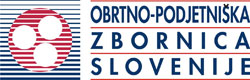 V okviru projekta »Razvoj celovitega poslovnega modela za delodajalce za aktivno in zdravo staranje zaposlenih (POLET)« vas vabimo na spletni posvetVZPOSTAVITEV ZDRAVEGA DELOVNEGA MESTA  V ČASU BOJA Z EPIDEMIJO COVID-19ki bo v petek, 18. junija 2021 od 09:00 do 12:30 ureVzpostavitev zdravega delovnega mesta v sodelovanju tako zaposlenega kot delodajalca, še nikoli na tako težki preizkušnji kot zadnje leto. Zakon o varnosti in zdravju pri delu (ZVZD-1, Ur. L RS, št 43/11) delodajalcu nalaga obveznost zagotavljanja varnosti in zdravja delavcev pri delu. V ta namen mora izvajati vse ukrepe, ki so potrebni za zagotovitev varnosti in zdravja delavcev ter drugih oseb, ki so navzoče v delovnem procesu (vzdrževalci, pogodbeniki, čistilni servisi ipd.). V aktualni situaciji ukrepi, ki jih delodajalec zagotavlja na podlagi obstoječe ocene tveganj delovnih mest praviloma ne zadostujejo. Zato je potrebno sprejeti in izvajati dodatne ukrepe, s katerimi delodajalci v največji možni meri zagotavljajo varno in zdravo delo delavcem v danih okoliščinah. V času Covid krize pa je za podjetja zelo pomembno tudi prepoznavanje psihosocialnih tveganj na delovnem mestu in uvedba strategije za izboljšanje odpornosti in prilagodljivosti organizacije med epidemijo in po njej.Izmenjava izkušenj in dobrih praks je v tem času toliko bolj dobrodošla.PROGRAM:1. Varnost in zdravje pri delu v povezavi z novo koronavirusno boleznijo:    09:00 – 10:30Zakonske podlage, kdo mora imeti oceno tveganja, kdo pripravlja strokovne podlage?Dopolnitve ocene tveganjaAli potrebujemo dopolnitev ocene tveganja zaradi epidemije?Nova tveganja na delovnem mestu (identifikacija delovnih mest s povečanim tveganjem za okužbo, definicija kritičnih točk v podjetju, interakcija z drugimi preventivnimi ukrepi …)Identifikacija nevarnosti v zvezi s SARS CoV-2, ki so prisotne pri izvajanju delOcenitev tveganja za okvaro zdravja delavcev zaradi nevarnosti za okužbo in širjenje okužbeAli je tveganje za okužbo in za širjenje okužbe sprejemljivo?Uvedba ukrepov za zmanjšanje nesprejemljivega tveganja za okužbo in za širjenje okužbe v delovnem okoljuDoločitev potrebnih ukrepov in odgovornih oseb (vrste ukrepov; hitra testiranja, tehnični ukrepi, organizacijski ukrepi idr.)Dopolnitev dokumentacije na področju varnosti in zdravja pri delu in virus SARS-CoV-2 (obveznost pisnega obveščanja delavcev, programi usposabljanja ipd.)Predavateljica mag. Katarina Železnik Logar opravlja delo vodje podružnice IVD Maribor, preko 17 let izvaja strokovne naloge na področju varnosti in zdravja pri delu, usposabljanja na področju  varnosti pri delu, izdeluje strokovne podlage za ocenjevanje tveganja, piše strokovne članke, ima opravljeno strokovno usposabljanje za promotorje zdravja pri Kliničnem inštitutu za medicino dela, prometa in športa, svetuje delodajalcem na področju varnosti pri delu in kot članica sodeluje v nacionalni mreži za sodelovanje z EU-OSHA2. Trdoživost organizacij in kolektivov v izzivih epidemije:    10:30 – 11:30So zdravi in motivirani zaposleni samoumevni?Tveganja in izzivi za zdravje in dobro počutje zaposlenih: od varnosti zaposlitve, delovnih obremenitev, socialne mreže do ravnotežja med delom in zasebnim življenjem.Davek negotovosti in sprememb za zaposlene in za njihove vodje.Psihosocialni vplivi delovnega okolja na absentizem, prezentizem, zavzetost in delovno uspešnost - kako ukrepati?5 stebrov psihološke odpornosti v Covid časih.Predavateljica Magdalena Fabčič je univ. dipl. biologinja z dolgoletnimi izkušnjami v farmacevtski industriji, coach po ACTP in poslovni coach (Glotta Nova) ter moderatorka (DMS). Je izkušena svetovalka za izzive srednjih let, ki pomaga posameznicam in organizacijam ohranjati polno angažiranost ter zmanjšati vpliv stresa in hormonskih težav na uspešnost in odnose na delovnem mestu ter na kvaliteto življenja. Udeležila se je programov »Znanje za zdravje delavcev« (NIJZ) in »Kako z boljšo organizacijo dela in boljšim vodenjem do varnega in zdravega delovnega okolja« (MDDSZ), 7. Mednarodnega simpozija o zdravem življenjskem slogu (RC IKTS) ter Menopavzne šole (Slov. menopavzno društvo pri SZD).3. Predstavitev dobrih praks in razprava (vprašanja in odgovori)    11:30 – 12:30Udeležba na posvetu je brezplačna. Zaradi omejenega števila mest je obvezna prijava preko e-prijavnice. Prijave sprejemamo do zapolnitve razpoložljivih mest. Program na https://www.svetovanje.si/svetovanje/izobrazevanje/a0N6700001Y3Q9EEAV. Na dnu te strani najdete na   SPLETNO PRIJAVNICO. Vljudno vabljeni.Spremljajte spletno stran projekta https://projekt-polet.si, kjer lahko izveste več o podobnih vsebinah.